FUNDO DE APOIO À FORMAÇÃO MÉDICA 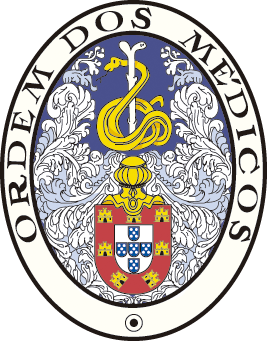 REQUERIMENTO PARA ATRIBUIÇÃO DE FINANCIAMENTO A PUBLICAÇÃOCédula Profissional da OM nº: |__|__|__|__|__|    Nome: _____________________________________________________________________________Morada: ______________________________________________________________________________________________________________________________________________________________N.º Identificação Fiscal |__|__|__|__|__|__|__|__|__|Local de formação/exercício profissional: _______________________________________________________Solicita financiamento para a publicação: _____________________________________________________________________________________________________________________________________________________Inserida na: __________________________________________________________________________Publicação médica indexada com o seguinte fator do quartil de impacto: ____________________________________________________________________________________________________________________Síntese da relevância para a prática clínica: __________________________________________________________________________________________________________________________________________________________________________________________________________________Síntese da originalidade da publicação para a prática clínica: ____________________________________________________________________________________________________________________________________________________________________________________________________ANEXO: - Breve curriculum vitae (máximo - página A4 com 2.500 caracteres incluindo espaços) - Cópia da publicação com visibilidade da designação, data e outras referências bibliográficas essenciais - Quartil do fator de impacto da revista indexada onde ocorreu a publicação - Documentos de despesas havidas e inerentes à publicação - Declaração de honra do não recebimento de qualquer outro financiamento ou prémio para despesas de publicação. - Outro: __________________________________________________________________ - Outro: __________________________________________________________________Categoria Profissional: Interno do |__| ano da Formação Específica de _____________________________ Médico especialista em ________________________________________________________       Inscrito no Colégio da Especialidade:  Sim  Não Médico autónomo sem especialidade.___________________, ____-____-_________________________________________________Local e data (de apresentação do requerimento)Assinatura do requerente